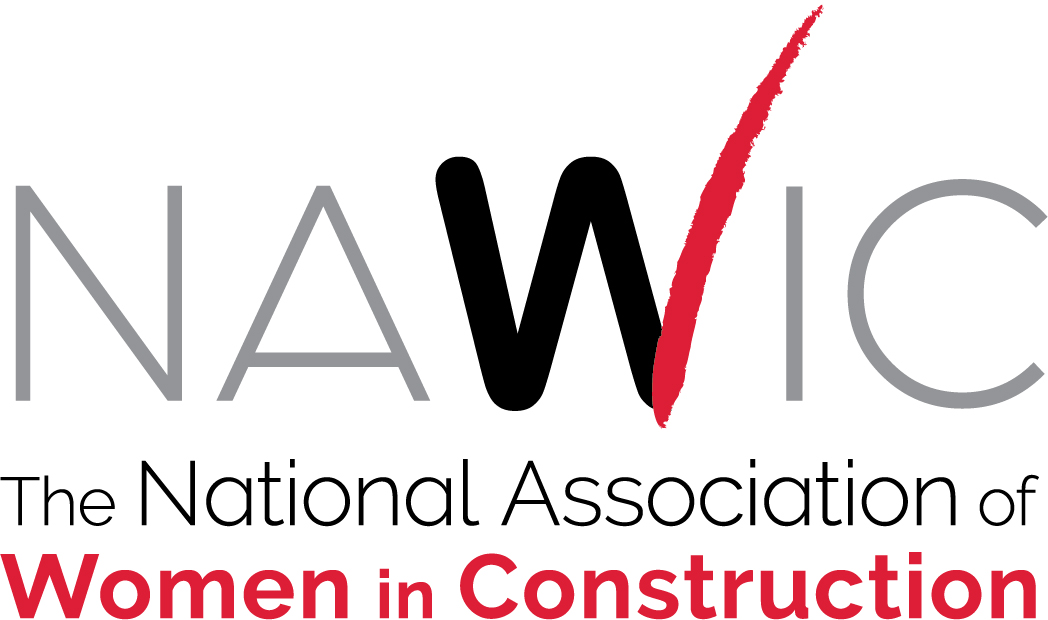 Post-Conference Board of Directors MeetingSaturday, August 14, 2021SUMMARY OF ACTIONSAPPOINTED the following:Vice President Karen Hager as Timekeeper for the 2021-2022 NAWIC Year.Rhonda Nebgen, South Central Region Director and Alison Frye, North Central Region Director as Audit Committee for the 2021-2022 NAWIC Year.Andrea Ward, Southeast Region Director was appointed as Auditor for the 2021 Post-Conference Board of Director’s Meeting replacing Rhonda Nebgen for this meeting only.ADOPTED Small Board Meeting procedures for face-to-face, teleconference, and video conference meetings.APPROVED Consent Agenda as publishedExecutive Committee Summary of ActionsAppointment of Bank SignatoriesApproval of Executive Director ContractRatified the Contract of the Executive DirectorStrategic Planning Report and Updates to the Strategic Plan ScorecardPROVIDED GUIDANCE clarifying objectives and next steps to the following taskforces:Construction Camp Design TaskforceGrant Application Process TaskforceADOPTED the Sarbanes-Oxley Policies which include Code of Ethics, Conflict of Interest, Joint Venture Policy, Record Retention and Document Destruction Policy, Whistleblower Protection Policy as amended.DISCUSSED the Bylaws Revision Proposal to Article 10 – Region Directors Section 3: Vacancy in the Position of DirectorAPPROVED keeping term/length of service out of updated bylaws proposalSENT to Bylaws Committee to review and revise as neededRECOMMENDED updated proposal to come back before the Board of Directors by the December 8 Board Meeting.DEFEATED the Bylaws Revision Proposal to Article 7 – Regions Section 1: Creation of Regions APPROVED 2020-2021 Budget as amended 